Probability ReviewThree fair coins are tossed. What is the probability that there is only one head? A poker hand consisting of five cards is dealt from a deck of 52 cards. Find the probability of all five cards being spades.A jar contains 5 red, 4 green balls and 2 yellow balls. Find the probability of the given event.A green ball is drawn and replaced and then a yellow ball is drawn.A red ball is drawn and then a white ball is drawn without replacing the firs ball.A red ball is drawn and then another red ball is drawn without replacing the first ball.A researcher claims that she has taught a monkey to spell the word LEOPARD using six wooden letters D, A, R, L, O, P, and E. If the monkey has not actually learned anything and is merely arranging the blocks randomly, then What is the probability that he will spell the word correctlyWhat is the probability that he will spell the word correctly three consecutive times?A card is drawn, a die is rolled and a coin is tossed. Find the probability of each outcome.The queen of hearts, a two and a tails, A face card, a number more than three, and a heads.You are taking a true/false quiz with 9 questions. What is the probability of getting all 9 questions correct?Point P in square ABCD is chosen at random. Find the probability that point P is in squatter AXYZ.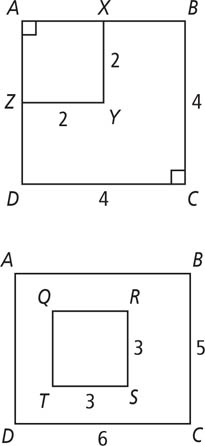 The probability of a student passing my class is 0.85. If 7 students are selected at random, what is the probability that at least 6 students will pass the class? It costs $2 to pick a card out of a standard 52-card deck.  If you pick a face card, you win $5.  If you pick an ace you win $7.  Anything else, you lose.  What is the expected value in playing this game?